КАРТА ДИСТАНЦИОННОГО ЗАНЯТИЯДата: 16 сентябряКласс: 4Предмет: ИЗОУчитель: Чернопазова Е.Н.Адреса обратной связи: elena-chernopazova@yandex.ru, Наш 4 класс https://vk.com/club151507684Инструкция для учащегося План-конспект учебного занятия:Тема: Мой край родной – моя земля. Пейзаж. Графическая композиция.Цель: создать условия для духовного и эстетического восприятия учащимися характера и настроения картины; учить работать мазками и работать с гуашью; развивать интерес к изобразительному искусству.      Краткий план занятия:Актуализация знаний.Если видишь, на картинеНарисована река,Или ель и белый иней,Или сад и облака,Или снежная равнина,Или поле и шалаш, -Обязательно картинаНазывается пейзаж.Тема урока «Пейзаж родной земли»Беседа.  Пейзаж – это изображение природы.Природа всей нашей планеты очень красива и разнообразна. Есть красота гор – величественных и неприступных. Высоко, закрывая небо, громоздятся их темные силуэты, неожиданно и ярко освещённые солнцем.Надо научиться понимать особую красоту бесконечных просторов степей и даже желто-серых пустынь с огромным небом и плотным, как бы разноцветным воздухом.Но самая красивая природа для человека там, где он родился и вырос. Этот край он видит в любое время, и знает свои места как родного человека.И очень многое, что не заметит и не поймет путешественник, известно тому, кто здесь живет и трудится.- Ребята, а как вы понимаете такие выражения: «родная земля», «Родина»? Совершенно верно. Родина –Наша большая Родина – Россия. Природа её разнообразна и очень красива. Есть у нас и горы, и степи, и поля, и луга, и полноводные реки, и маленькие речушки, и безбрежные моря, и озёра.Малая Родина - это то место на Земле, где мы родились, растем, ходим в школу, работаем. Это место мы знаем и любим.Осень – самое красивое время года. Ведь такого буйства красок нет ни у одного сезона. Самое красочное царство – осенний лес. Зайдя в него, можно увидеть разноцветные листья, которые расстилаются повсюду пёстрым ковром. Стройные берёзки покачивают свои пышные наряды. Рядом дрожат красными монетками листья осины. Сквозь кроны деревьев пробивается робкий солнечный луч. Подул ветер и золотым дождём посыпались на землю резные листочки.Побывав однажды в осеннем лесу, хочется вернуться туда вновь и вновь.Художник, рисующий природу, называется пейзажистом. (Видео)https://www.youtube.com/watch?time_continue=62&v=hS5QyMYpYaA&feature=emb_logoРабота по теме урока.Можете попробовать нарисовать рисунок в новой технике: https://www.youtube.com/watch?time_continue=573&v=lgjF6t0QJwo&feature=emb_logoСамостоятельная работа.Посмотрите на рисунки и нарисуйте свой.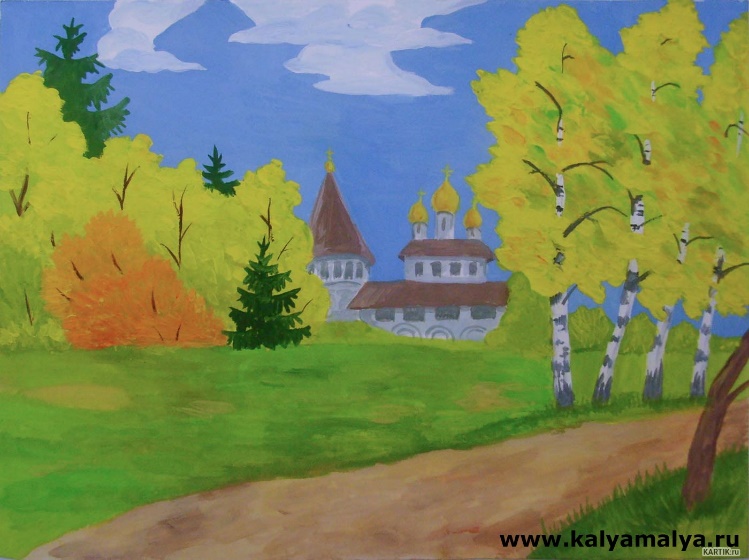 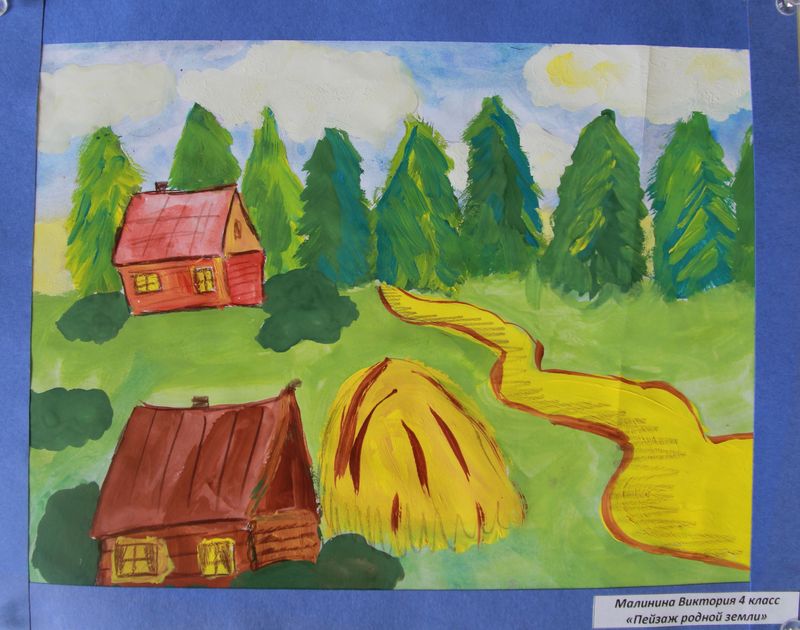 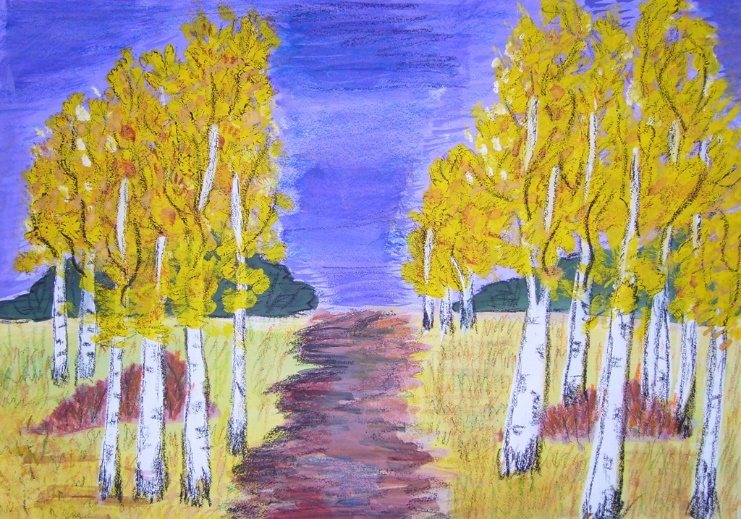 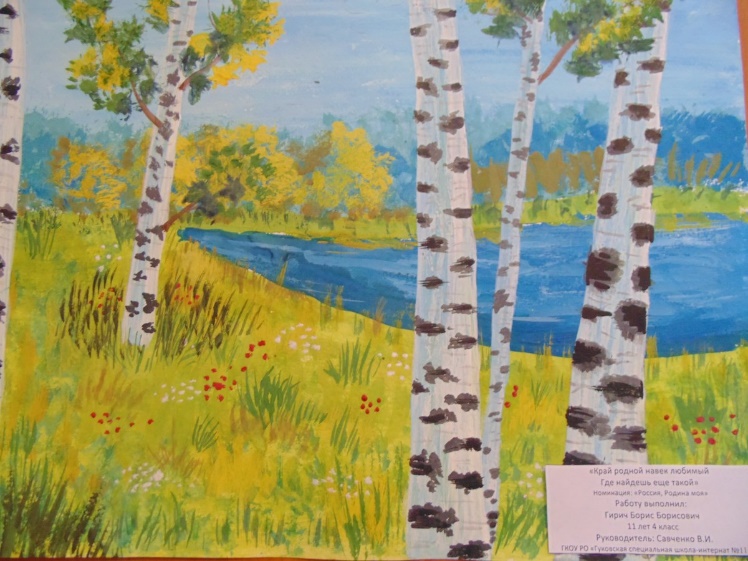  Рефлексия.Поделитесь своими рисунками. 